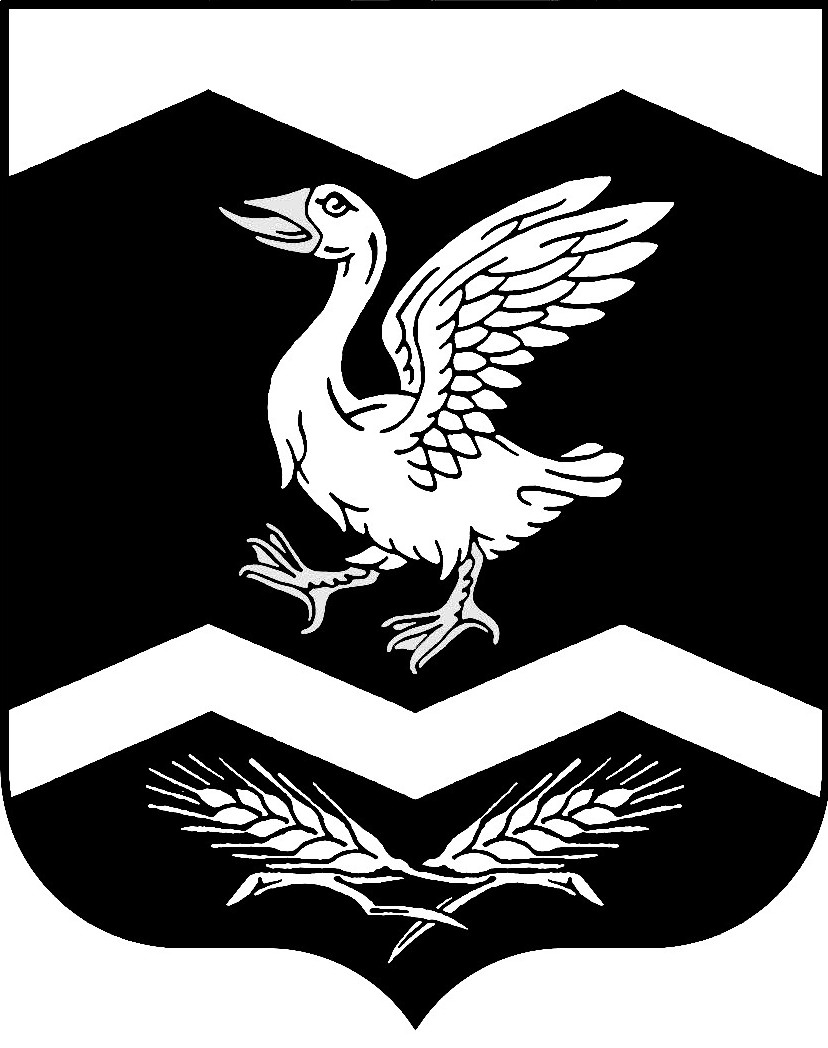 КУРГАНСКАЯ ОБЛАСТЬШАДРИНСКИЙ РАЙОНАДМИНИСТРАЦИЯ   КРАСНОМЫЛЬСКОГО СЕЛЬСОВЕТАРАСПОРЯЖЕНИЕОт 14. 05. 2019 г.  №  09 с. КрасномыльскоеО подготовке и проведении празднования345-летия образования села Красномыльское______________________________________                                 В целях подготовки и проведения празднования 345-летия села Красномыльское 29. 06. 2019 года –Р А С П О Р Я Ж А Ю С Ь:Утвердить состав комиссии по подготовке и проведению торжественного мероприятия, посвященного  345-летию села Красномыльское согласно приложению № 1.Утвердить план мероприятий по подготовке и проведению торжественного мероприятия, посвященного  345-летию села Красномыльское согласно приложению № 2.Начальнику отдела ЦБ МО сельсоветов (Мамонтова М. С.) (по согласованию) произвести   финансирование юбилейного мероприятия согласно бюджета сельсовета на 2019 год.Контроль за выполнением настоящего распоряжения оставляю за собой.Глава Красномыльского сельсовета:                                               Г. А. Стародумова                                                                               Приложение №1                                                                     к распоряжению администрации                                                                      Красномыльского сельсовета                                                                     от 14.05.2019 г. № 09                                                                              «О подготовке и проведении празднования                    345-летия образования села                          Красномыльское»С О С Т А Вкомиссии по подготовке и проведению торжественного мероприятия,посвященного  345-летию села КрасномыльскоеСтародумова Галина Анатольевна –  Глава Красномыльского сельсовета,                                                               председатель комиссии; Алексеева Елена Александровна      -  директор МУК «Красномыльское КДО»,                                                                заместитель председателя комиссии;Шаврина Елена Николаевна             -  управляющий делами                                                                Администрации Красномыльского сельсовета,                                                                секретарь комиссии.Члены комиссии:Клыкова Марина Геннадьевна         – библиотекарь сельской библиотекой                                                                 ( по согласованию); Гневашева Галина Сергеевна             - художественный руководитель МУК «Красномыльское КДО»                                                                ( по согласованию);Антропов Андрей Александрович   -   методист по спорту МУК «Красномыльское КДО»                                                                   (по согласованию);Попов Дмитрий Валерьевич              – директор МУП «Красномыльское ЖКХ»                                                                     (по согласованию); Иванова Клавдия Николаевна          – председатель Совета ветеранов                                                                (по согласованию); Кочурова Елена Юрьевна                 – социальный педагог МКОУ «Красномыльская СОШ»                                                                  (по согласованию) ;                                                     Мурзина Людмила Юрьевна            - заместитель директора ООО «Рассвет» по экономике                                                               (по согласованию);Оплетаева Людмила Максимовна  -  депутат Красномыльской сельской Думы                                                                                                                                                                                  (по согласованию);Спицына Нина Андреевна                 - учитель МКОУ «Красномыльская СОШ»                                                                  (по согласованию);  Тигиняну Игорь Трофимович            - депутат Шадринской районной Думы                                                                 ( по согласованию).   Управляющий делами Администрации    Красномыльского сельсовета:                                                                            Е. Н. Шаврина                                                                    Приложение №2                                                                     к распоряжению администрации                                                                      Красномыльского сельсовета                                                                     от 14.05.2019 г. № 09                                                                              «О подготовке и проведении празднования 345-летия образования села                          Красномыльское»П Л А Нмероприятий по подготовке и проведению торжественного мероприятия,посвященного  345-летию села Красномыльское  Управляющий делами Администрации    Красномыльского сельсовета:                                                                            Е. Н. Шаврина№ п/пНаименование мероприятияСрок исполненияОтветственные1.2.3.4.5.6.7.8.9.10.11.12.13.14.15Произвести ремонт стадиона с. Красномыльское ( ремонт сидений, навеса, укрепление футбольных ворот, покраска, изготовление помоста)Произвести ремонт и покраску стелы с. Красномылькое Изготовить буклеты, аншлаги, баннеры, пригласительные, объявления, объявление в газете «Шадринский курьер»Подготовить и провести выставку народных умельцев с.КрасномыльскоеОбеспечить электроосвещение на стадионе с.КрасномыльскоеПодготовить и выпустить брошюру к юбилею с. КрасномыльскоеПодготовить и выпустить праздничный номер газеты «За изобилие» посвященный юбилею  с. Красномыльское.Подготовить и изготовить программку проведения празднования юбилея  с. Красномыльское. Подготовить сценарий  проведения торжественного мероприятия , посвященного 345-летию с. КрасномыльскоеОрганизовать торговлю на стадионе с. Красномыльское  в день празднованияОрганизовать работу полевой кухни в день празднования юбилея селаПодготовить  проведение спортивных  мероприятий.Подготовить  и организовать работу детской площадкиОрганизовать работу палатки «Хлебосольное наше село»Организовать проведение торжественного мероприятия , посвященного 345-летию с. Красномыльское на стадионе Май-июньДо 20.06.2019 г.До 20.06.2019 г.29. 06. 2019 г.до 28. 06. 2019 г.До 20. 06. 2019 г.До 25.06.2019 г.До 25.06.2019 г.До 10. 06. 2019г.29.06.2019 г29.06.2019 гДо 25. 06. 2019 г29. 06. 2019 г.29. 06. 2019 г29. 06. 2019 гАнтропов А.А.(по согласованию)Попов Д. В.(по согласованию)Стародумова Г.А.Шаврина Е. Н.Клыкова М. Г.(по согласованию)Булычев В.А.Оплетаева Л.М.(по согласованию)Спицына Н.А.(по согласованию)Оплетаева Л.М.(по согласованию)Спицына Н.А.(по согласованию)Алексеева Е.А.(по согласованию)Гневашева Г.С.Стародумова Г.А.Брюханова Н. И.(по согласованию)Антропов А.А.(по согласованию)Ветошкина Л.В.(по согласованию) Пономарева Т.В.(по согласованию)Шаврина Е. Н.Иванова К.Н.(по согласованию)Стародумова Г.А.Алексеева Е. А.Антропов А.А.(по согласованию)